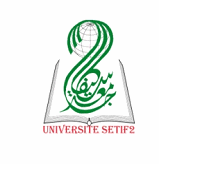 جــــامعة محمد لمين دباغينسطيــف -2-كليـــــــــــــة الأداب واللغــــــاتقســم اللغــــــة و الأدب العربــيالإدارة إســم الأستاذالمدرج16المدرج15المدرج18المدرج14التوقيتتاريـــخإجــرائــهإســم المقيــــــــاسالرقمد.هداية مرزقفرع 2أفواج 3.2.1فرع1أفواج 3.2.100 : 08السبــــــت03/07/2021منهجية البحث العلمي101د.بن عائشة ليلىفرع1+فرع200 : 13السبــــــت03/07/2021فنيات الإعلام والإتصال02د.كحلوش فتيحةفرع 2أفواج 3.2.1فرع1أفواج 3.2.115 : 09الأحــــــد04/07/2021التقليد  و التجديد03د.سعدون زكيةفرع1+فرع215 : 14الأحــــــد04/07/2021مصادر اللغة والأدب 04د.بودوخة مسعودفرع 2أفواج 3.2.1فرع1أفواج 3.2.130 : 10الثلاثــــــــاء06/07/2021إشكالات الفكر105د.حميدي ميمونةفرع1+فرع215 : 14الثلاثــــــــاء06/07/2021اللغة الأجنبية06د.جابي حياةفرع 2أفواج 3.2.1فرع1أفواج 3.2.100 : 08الأربعـــــــاء07/07/2021تاريخ الأدب العربي المعاصر07د.ملاس مختارفرع1+فرع200 : 13الأربعـــــــاء07/07/2021موسيقى الشعر العربي08د.راشدي حسانفرع 2أفواج 3.2.1فرع1أفواج 3.2.100 : 08الخميس08/07/2021إشكالية الإبداع الأدبي09د.محجوبي عقيلة فرع 2أفواج 3.2.1فرع1أفواج 3.2.100 : 13الخميس08/07/2021الأدب و الثورة10